На основании Федеральных законов от 06 октября 2003 г. № 131-ФЗ «Об общих принципах организации местного самоуправления в Российской Федерации», от 27 июля 2010 г. № 210-ФЗ «Об организации предоставления государственных и муниципальных услуг», протеста Печорской межрайонной прокуратуры от 28.02.2023 № 07-03-2023/278, администрация городского поселения «Путеец»постановляет:Внести в постановление администрации городского поселения «Путеец» от 06.11.2018 № 130 «Об утверждении административного регламента предоставления муниципальной услуги «Утверждение и выдача схемы расположения земельного участка или земельных участков на кадастровом плане территории муниципального образования городского поселения «Путеец» (далее – Регламент) следующие изменения: пункт 2.8 Регламента дополнить подпунктом 3 следующего содержания:«3) копии правоустанавливающих документов на здания, сооружения, расположенные на земельном участке или земельных участках, права на которые не зарегистрированы в Едином государственном реестре недвижимости (предоставляются при наличии, в случае если на земельном участке или земельных участках расположены здания, сооружения).»;1.2. подпункт 5 пункта 2.14 Регламента изложить в новой редакции:«5) расположение земельного участка, образование которого предусмотрено схемой расположения земельного участка, в границах территории, для которой утвержден проект межевания территории, за исключением случаев, установленных федеральными законами;»;1.3. пункт 2.14 Регламента дополнить подпунктом 6 следующего содержания:«6) разработка схемы расположения земельного участка, образование которого допускается исключительно в соответствии с утвержденным проектом межевания территории.»;1.4. пункт 5.2. Регламента дополнить пунктами 8,9,10 следующего содержания:«8) нарушение срока или порядка выдачи документов по результатам предоставления муниципальной услуги;  9) приостановление предоставления муниципальной услуги, если основания приостановления не предусмотрены федеральными законами и принятыми в соответствии с ними иными нормативными правовыми актами Российской Федерации, законами и иными нормативными правовыми актами Республики Коми, муниципальными правовыми актами;10) требование у заявителя при предоставлении муниципальной услуги документов или информации, отсутствие и (или) недостоверность которых не указывались при первоначальном отказе в приеме документов, необходимых для предоставления муниципальной услуги, либо в предоставлении муниципальной услуги, за исключением случаев, предусмотренных пунктом 4 части 1 статьи 7 Федерального закона от 27.07.2010 № 210-ФЗ «Об организации предоставления государственных и муниципальных услуг».».2. Настоящее постановление подлежит обнародованию путем размещения на официальном сайте муниципального образования городского поселения «Путеец» (https://puteec-r11.gosweb.gosuslugi.ru).3.   Настоящее постановление вступает в силу со дня обнародования.4.	Контроль за исполнением постановления оставляю за собой.Руководитель администрации                                                 С.В. Горбунов                  АДМИНИСТРАЦИЯ ГОРОДСКОГО ПОСЕЛЕНИЯ «ПУТЕЕЦ»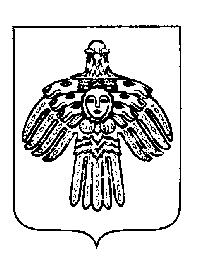 «ПУТЕЕЦ»  КАР ОВМÖДЧÖМИНСААДМИНИСТРАЦИЯ «ПУТЕЕЦ»  КАР ОВМÖДЧÖМИНСААДМИНИСТРАЦИЯ ПОСТАНОВЛЕНИЕ ШУÖМПОСТАНОВЛЕНИЕ ШУÖМПОСТАНОВЛЕНИЕ ШУÖМПОСТАНОВЛЕНИЕ ШУÖМ от «28» апреля 2023 года        пгт. Путеец, г. Печора,             Республика Коми                               № 33                                    № 33     О внесении изменений в постановление администрации городского поселения «Путеец» от 06.11.2018 № 130 «Об утверждении административного регламента предоставления муниципальной услуги «Утверждение и выдача схемы расположения земельного участка или земельных участков на кадастровом плане территории муниципального образования городского поселения «Путеец»О внесении изменений в постановление администрации городского поселения «Путеец» от 06.11.2018 № 130 «Об утверждении административного регламента предоставления муниципальной услуги «Утверждение и выдача схемы расположения земельного участка или земельных участков на кадастровом плане территории муниципального образования городского поселения «Путеец»О внесении изменений в постановление администрации городского поселения «Путеец» от 06.11.2018 № 130 «Об утверждении административного регламента предоставления муниципальной услуги «Утверждение и выдача схемы расположения земельного участка или земельных участков на кадастровом плане территории муниципального образования городского поселения «Путеец»О внесении изменений в постановление администрации городского поселения «Путеец» от 06.11.2018 № 130 «Об утверждении административного регламента предоставления муниципальной услуги «Утверждение и выдача схемы расположения земельного участка или земельных участков на кадастровом плане территории муниципального образования городского поселения «Путеец»